MINISTERUL EDUCAŢIEI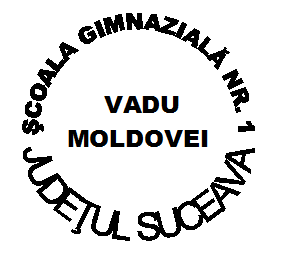 ŞCOALA GIMNAZIALĂ NR. 1 VADU MOLDOVEICom. VADU MOLDOVEI, Jud. SUCEAVATel: 0230 536524 Fax: 0230 536524E-mail: scvadumold@yahoo.com                                                                              Nr. ________    din ___________ PLAN MANAGERIAL AL COMISIEI CURRICULUM AN SCOLAR 2021 – 2022Responsabil Comisie pentru curriculum , Prof . ALINA IACOBNr.crt.ActiuniResurse materiale si financiareResponsabiliTermene de realizareIndicatori de evaluare si performantaProceduri de monitorizareGrad de realizare1.Aplicarea curriculumului national si a ofertei educationale propriiPlanuri -cadru Programe scolareComisia de curriculumSeptembrie 2021Numar de CDS Grad de eficienta al CDSOptiuni aleelevilor/parintilorRaport al comisiei de curriculum2.Elaborarea documentelor scolare : planificari calendaristice si planuri managerial pentru catedre si comisii stabilite la nivel descoalaPlanuri - cadru Programe scolare Planuri managerialeComisii metodice Comisii la nivel de scoalaSemestrial AnualRealizarea mapelor comisiilorRapoarte semestriale / anuale3.Asigurarea manualelor alternative si a auxiliarelor curriculareFondul de manuale preexistent Sponsorizari din partea asociatiei de parintiDirector Bibliotecar Sefi de comisii metodiceSeptembrieProcent de asigurare a manualelorFolosirea manualelor si a auxiliarelor in procesul de invatare4.Evaluarea si aplicarea testelor de diagnoza pentru clasele primare si gimnazialeTeste predictiveCadrele didactice Comisii metodice01.10.2021Rezultatele testelor predictiveSituatiile statistice la nivel de comisii5.Analiza rezultatelor testelor de diagnoza si stabilirea de masuri recuperatorii pentru eleviicu problemTeste predictive analizatePlanuri de masuriToate cadrele didacticeSefi ai comisiilor metodice10.10.2021Rezultatele testelor initialeRezultatele ulterioare avute deeleviStudiu realizat la nivel de comisie 6.Monitorizarea parcurgerii ritmice si de calitate a continuturilorPlanificari calendaristiceSefi ai comisiilor metodiceSemestrial / anualParcurgerea programei conform planificarii calendaristiceRaport sintetic semestrial/anual al sefilor comisiilormetodice7.Monitorizarea progresului scolar din perspective prestatiei didactice Practicarea asistentelor si a interasistentelor la ore Practicarea constanta a evaluarii formative Elaborarea instrumentelor interne specifice de inregistrare a progresului scolar si valorificareadatelorTeste periodice Lucrari de evaluare semestrialaFise de asistenta/interasisten taToate  cadrele Sefi ai comisiilor metodiceSeful comisiei pentru curriculumDecembrie- ianuarieNumar de asistente si interasistente la oreRezultatele unor teste comune pe disciplinaStudiu  realizat la nivel de comisii metodice8.Fixarea tezelor si discutarea acestora intr-o ora speciala, cu doua saptamani inainte de incheierea semestruluiLucrari de evaluare semestrialaCadre didactice titulare ale disciplinelor :limba si literature romana , matematica , istorie ,geografie .Decembrie MaiRespectarea planificarii lucrarilorPortofoliile fiecarui cadru / al comisiilor9.Monitorizarea procesului de utilizare a tehnologiei informatice in lectii, la toate disciplinele.Organizarea de lectii demonstrative si schimburi de experientaPlan de lectieFisa de asistenta la oreFisa lucrarii de laboratorAdministrator AEL Cadre didacticeSefi ai comisiilorConform graficului comisiilorNumar de ore asistate de calculatorNumar de lectii demonstrativePlan managerial al comisiilor metodice Raportul comisiilor Raportul comisiei decalitate10.Promovarea sistematica a unor metode si tehnicimoderne de studio interactivPlan de lectie Fisa de asistentaFisa a lucrarii deSefi ai comisiilor Seful comisiei pentrucurriculumPermanentStatistica in ceea ce priveste pondereaorelor cu characterPlan managerial Raport alcomisiilor, precum si practicarea de modele si stiluri diferite si eficiente de ,,a invata pentru a sti” ; ,, a invata cum sa inveti “ ; ,,a invatapermanent”laboratorinovativRaport al CEAC11.Monitorizarea actului educational din perspective progresului scolar , individual si a reusitei scolare la concursurile siexamenele nationalePrograme ale concursurilor scolareComisii metodice CEACSef comisia pentru curriculumDecembrie IunieTeste preliminare ale olimpiadelor si concursurilor Rezultatele concursurilor si aleexamenelorRaportul comisiilor Raportul CEAC12.Selectarea elevilor dotati in vederea participarii la concursurile scolare si olimpiade.Intocmirea unui program de pregatire , transmiterea bibliografiei si a bancii desubiecte existentePrograme ale concursurilor scolare Grafice ale pregatirii suplimentareComisiile metodiceNoiembrie IanuarieRezultatele obtinuteRaportul comisiilor13.Stabilirea tematicii orelor de dirigentieIdentificarea unor parteneri in dezbaterea unor subiecteesentialePlan de activitate al comisiei dirigintiProfesori dirigintiSeptembrieNumar si tipuri de activitati realizateRaport al comisiei dirigintilor14.Activitati extrascolare , extracurricularePlan de activitate al Coordonatorului de proiecte si programe Planurio perationaleDirector Diriginti Coordonator deproiecte si programeConform programului,,ScoalaAltfel -aprilie 2022Statistica activitatilor realizateRaportul de activitate al coordonatorului de proiecte si programe Rapoartele de activitate alecelor implicati